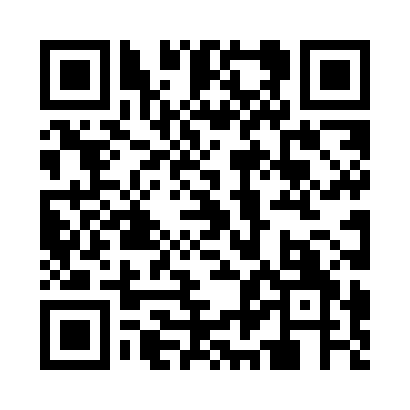 Ramadan times for Aisholt, Somerset, UKMon 11 Mar 2024 - Wed 10 Apr 2024High Latitude Method: Angle Based RulePrayer Calculation Method: Islamic Society of North AmericaAsar Calculation Method: HanafiPrayer times provided by https://www.salahtimes.comDateDayFajrSuhurSunriseDhuhrAsrIftarMaghribIsha11Mon5:045:046:3512:224:166:116:117:4212Tue5:015:016:3212:224:186:136:137:4413Wed4:594:596:3012:224:196:156:157:4614Thu4:574:576:2812:224:206:166:167:4815Fri4:544:546:2612:214:226:186:187:4916Sat4:524:526:2312:214:236:206:207:5117Sun4:504:506:2112:214:256:216:217:5318Mon4:474:476:1912:214:266:236:237:5519Tue4:454:456:1712:204:276:256:257:5720Wed4:424:426:1412:204:296:266:267:5921Thu4:404:406:1212:204:306:286:288:0022Fri4:374:376:1012:194:316:306:308:0223Sat4:354:356:0812:194:326:316:318:0424Sun4:334:336:0512:194:346:336:338:0625Mon4:304:306:0312:184:356:356:358:0826Tue4:274:276:0112:184:366:366:368:1027Wed4:254:255:5912:184:376:386:388:1228Thu4:224:225:5612:184:396:406:408:1429Fri4:204:205:5412:174:406:416:418:1630Sat4:174:175:5212:174:416:436:438:1831Sun5:155:156:501:175:427:457:459:201Mon5:125:126:471:165:447:467:469:222Tue5:095:096:451:165:457:487:489:243Wed5:075:076:431:165:467:507:509:264Thu5:045:046:411:155:477:517:519:285Fri5:025:026:381:155:487:537:539:306Sat4:594:596:361:155:507:547:549:327Sun4:564:566:341:155:517:567:569:348Mon4:544:546:321:145:527:587:589:369Tue4:514:516:301:145:537:597:599:3910Wed4:484:486:271:145:548:018:019:41